Mckinley Garden Center Plant List(Sun)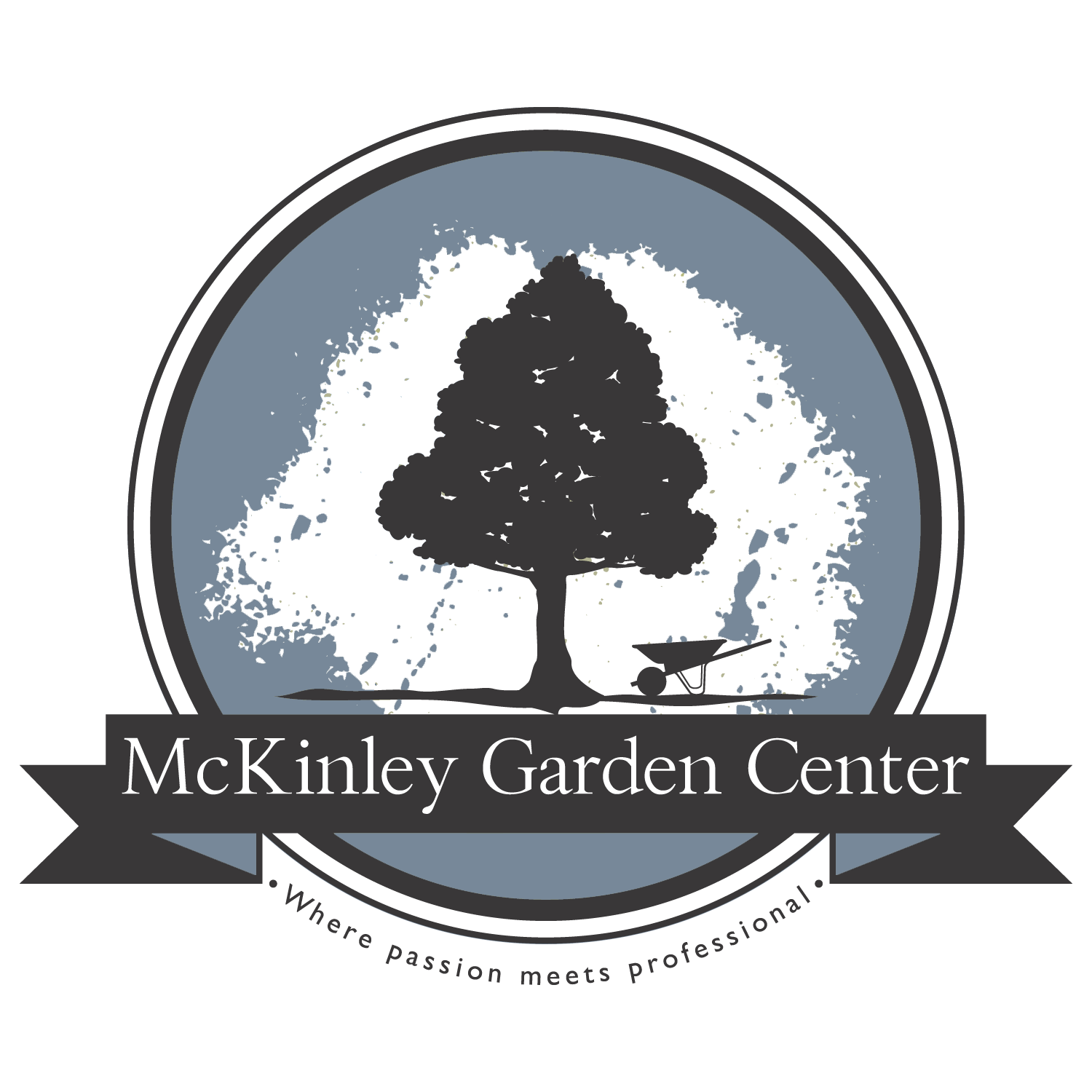 Click picture for further information3’ and under -Spilled Wine Weigela                     Pugster Butterfly Bush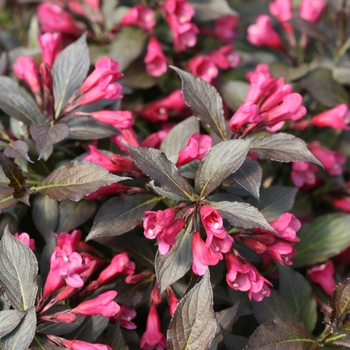 Magic Carpet Spirea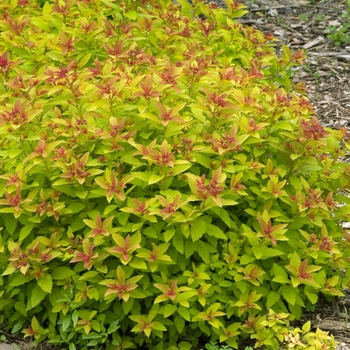 Candy Corn Spirea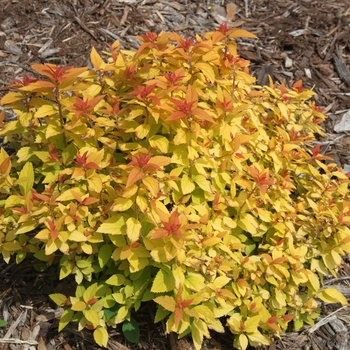 Drift Roses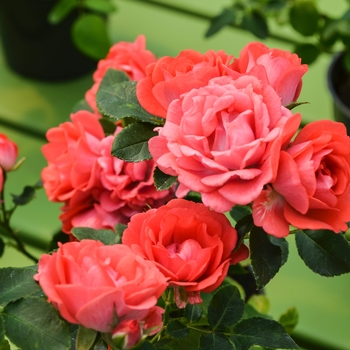 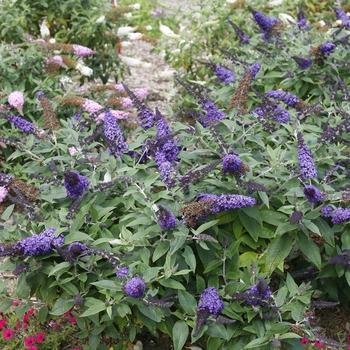 Yuki Cherry Blossom Deutzia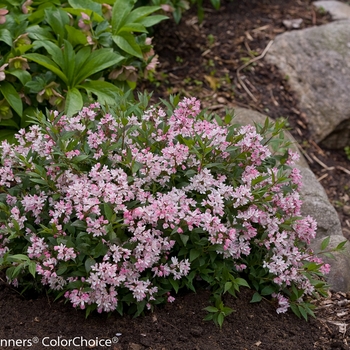 Yuki Snowflake Deutzia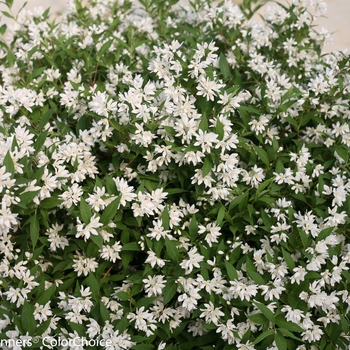 Bobo Hydrangea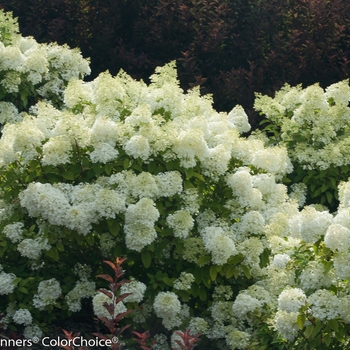 Big Bang Spirea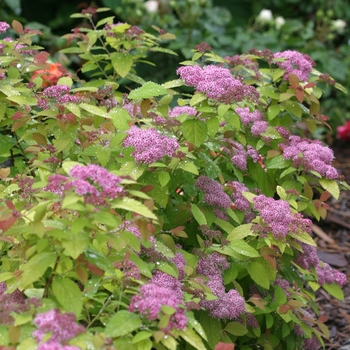 Bowling Ball Arbovitae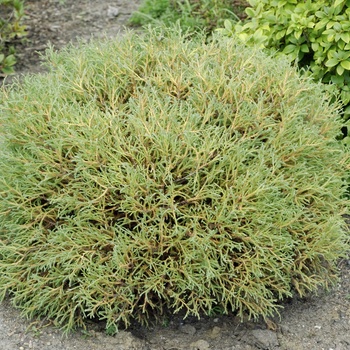 Blue Star Juniper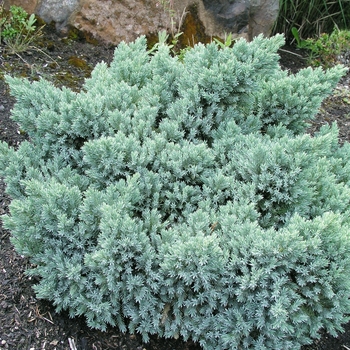 Green Velvet Boxwood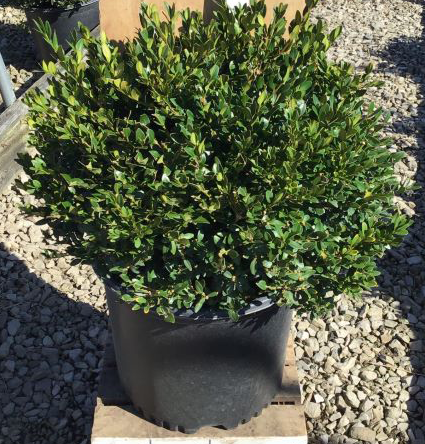 Show Off Sugar Baby Forsythia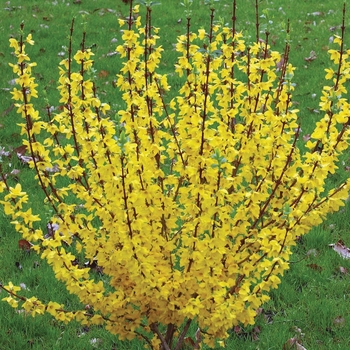 Fothergilla Gardenii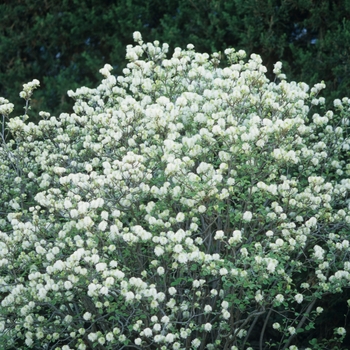 Oso Roses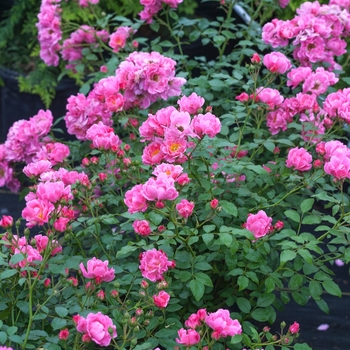 Motherlode Juniper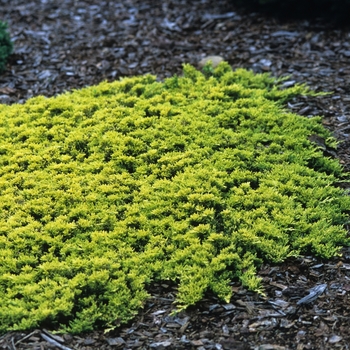 3’-6’Chardonnay Pearls Deutzia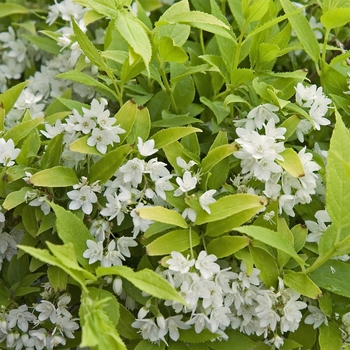 Hummingbird Clethra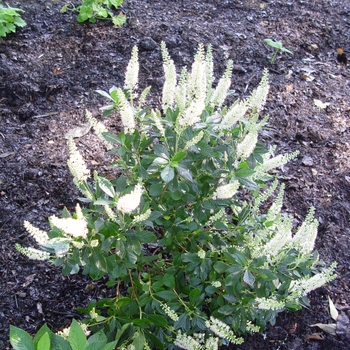 Little Lime Hydrangea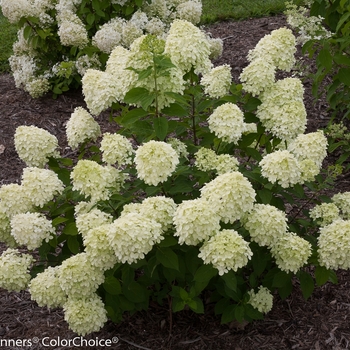 Little Quick Fire Hydrangea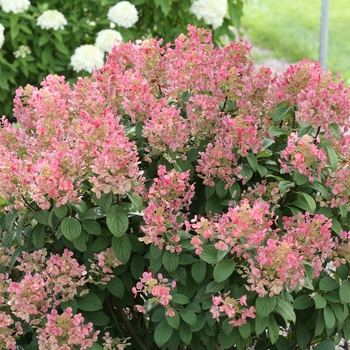 Little Devil Ninebark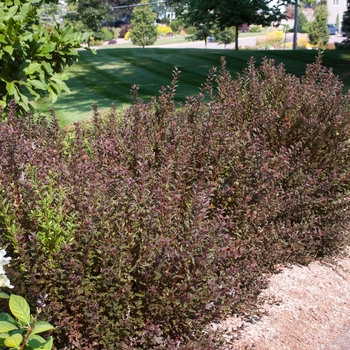 Tiny Wine Ninebark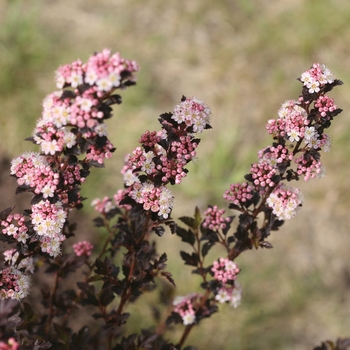 Fine Wine Weigela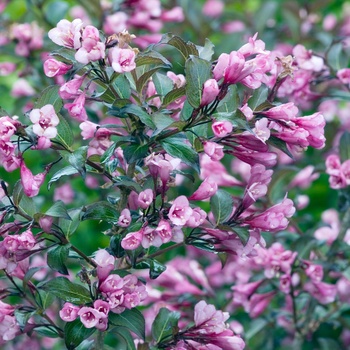 Strawberry Sundae Hydrangea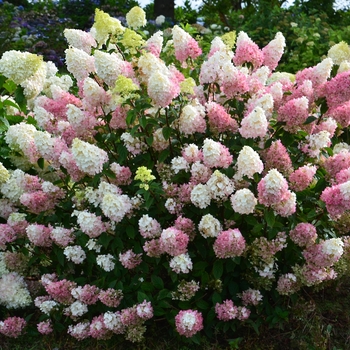 Mt. Airys Fothergilla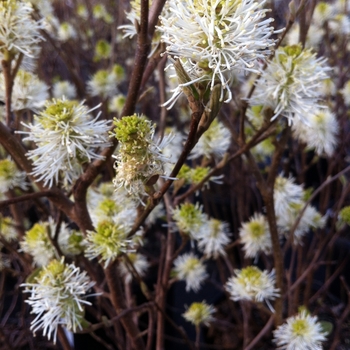 Little Goblin Guy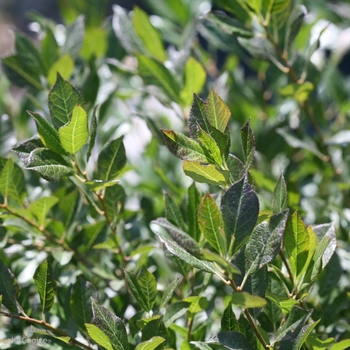 Little Goblin Red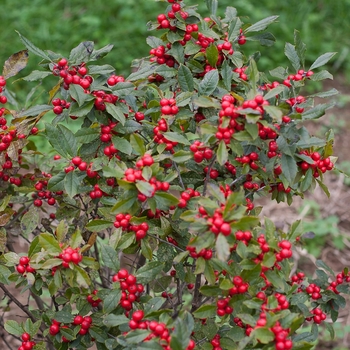 Little Goblin Orange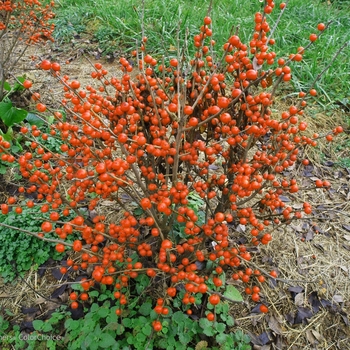 SummerWine Ninebark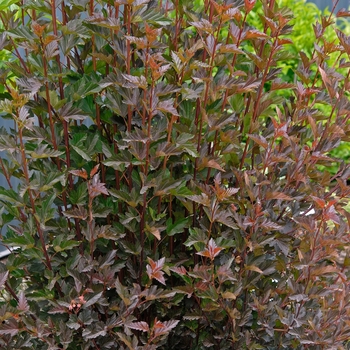 Wine and Roses Weigela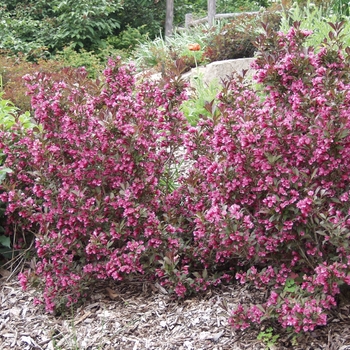 Green Mountain Boxwood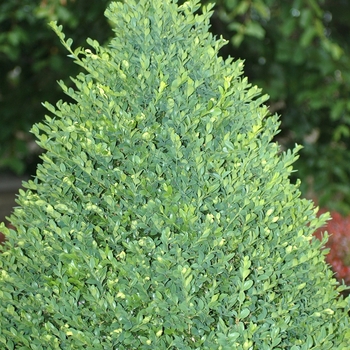 Wintergreen Boxwood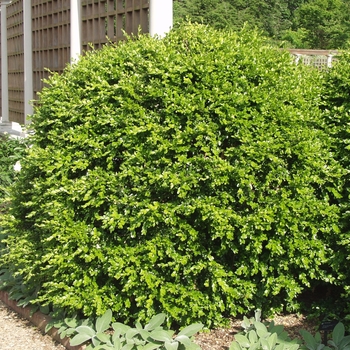 WinterGem Boxwood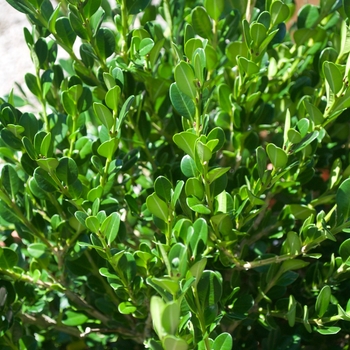 Dwarf Korean Lilac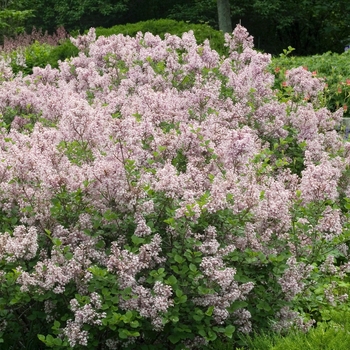 Bloomerang Lilac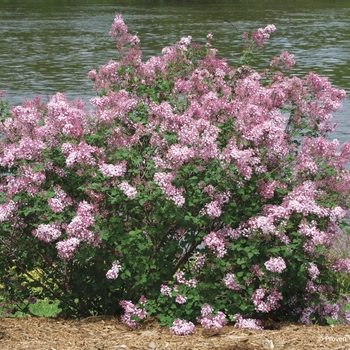 Miss Kim Lilac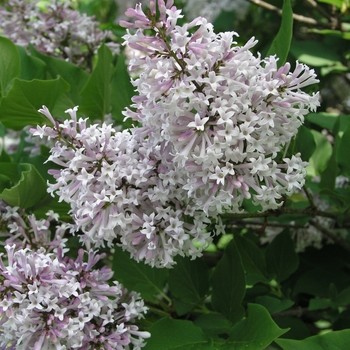 Knock Out Roses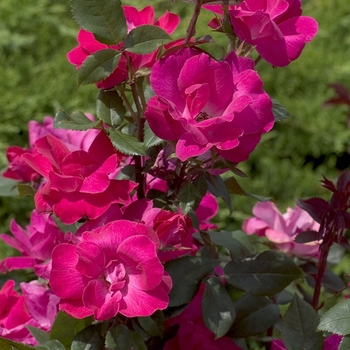 Gold Mop Cypress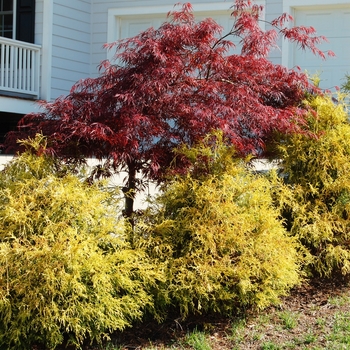 Gold Lace Juniper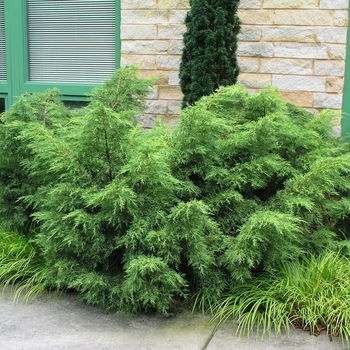 Densiformis Yew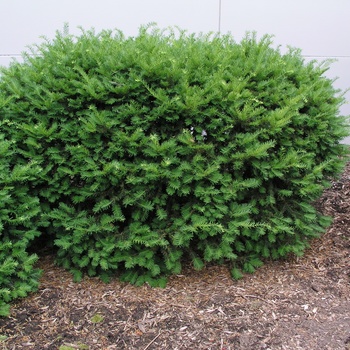 Sea Green Juniper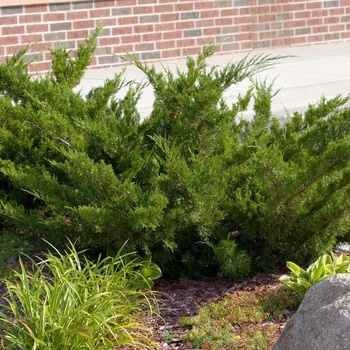 Miracle on the Hudson Rose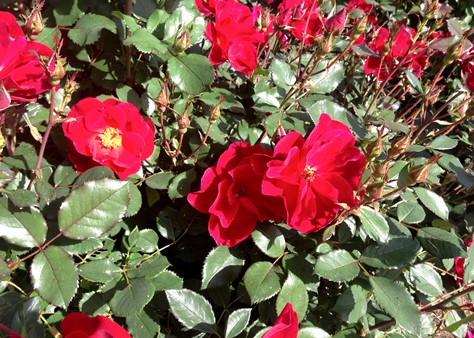 Pinky Winky Hydrangea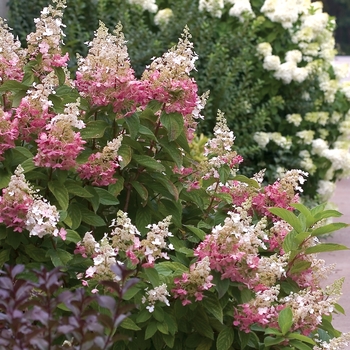 6’ PlusDiablo Ninebark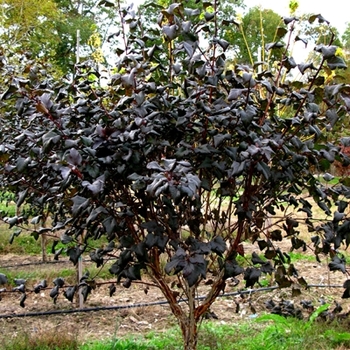 Amber Jubilee Ninebark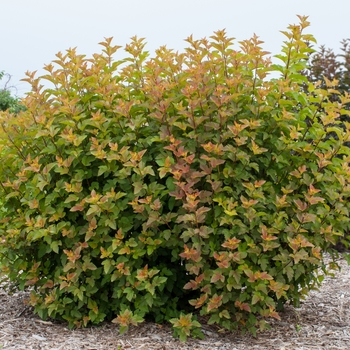 Burning Bush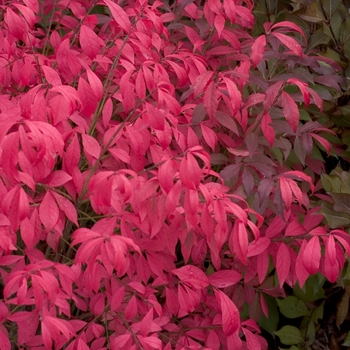 Limelight Hydrangea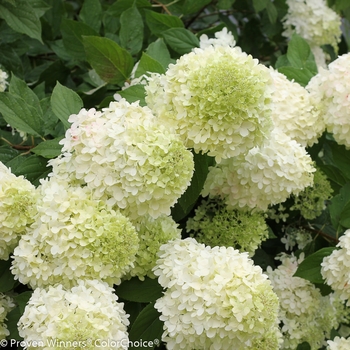 Quick Fire Hydrangea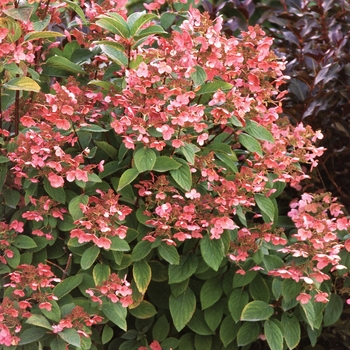 Vanilla Strawberry Hydrangea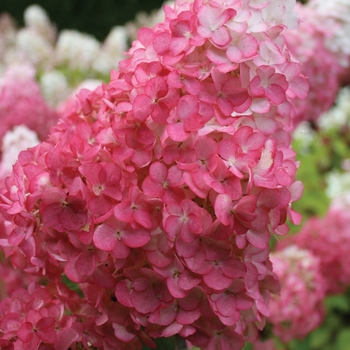 Rose Of Sharon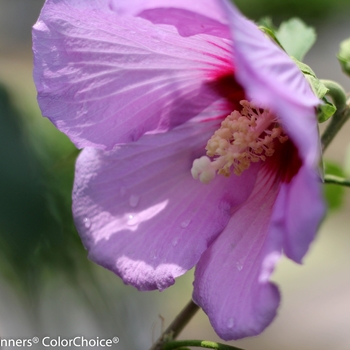 Fine Line Buckthorn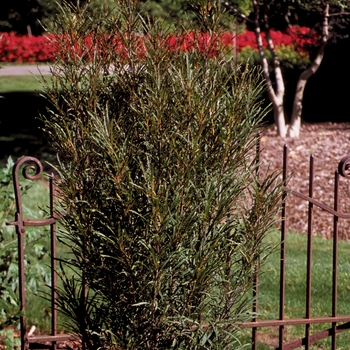 Standing Ovation Serviceberry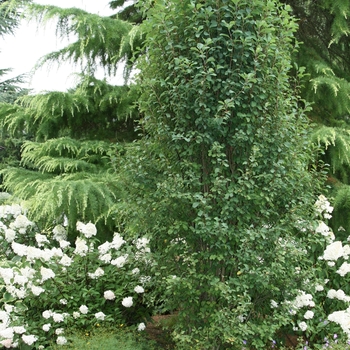 